Logic Gates – give the answer in this document itself. You can snip the diagram and write on it before pasting into this document.1.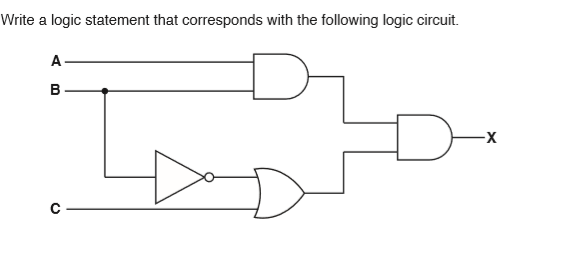 2.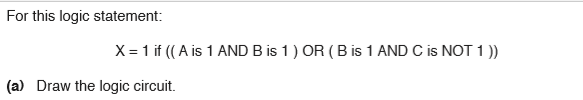 3. 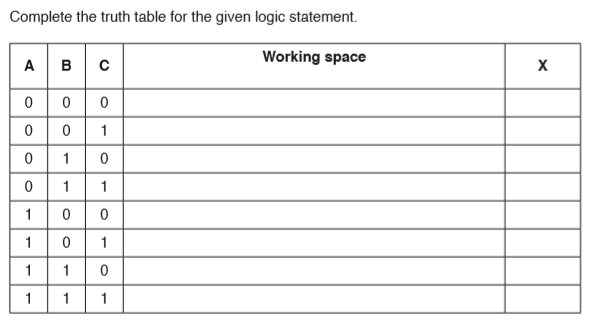 